浸水被害を受けた住宅等の適切な応急措置、修繕工事や経済的支援などを建築関係者に最新の事例による知識の習得による災害現場の適切な対応により、被災者等の速やかな暮らしの再建を図ることを目的に、建築関係団体と連携し、建築士、大工・工務店等向けに、令和2年7月16日(木)に開催した講習会を記録したビデオによる研修を以下のとおり開催します。いずれも受講無料です。裏面の申込書によりFAX又はメールでお申し込みください。Ⅰ　定期開催　定期開催は、令和２年９月２日(水)をもって終了しました。Ⅱ　随時開催※　5名以上15名以下のグループでの受講の希望があれば、建築住宅センター会議室で随時開催します。Ⅲ　出張開催※　15名以上のグループで受講を希望されるときは、出張(県内に限る。)してDVD講習会を開催します。会場は、申込者側で用意してください。なお、プロジェクター、スクリーン、パソコン等は、建築住宅センターが持参します。Ⅳ　YouTubeによる視聴（CPD単位認定研修とはなりません。）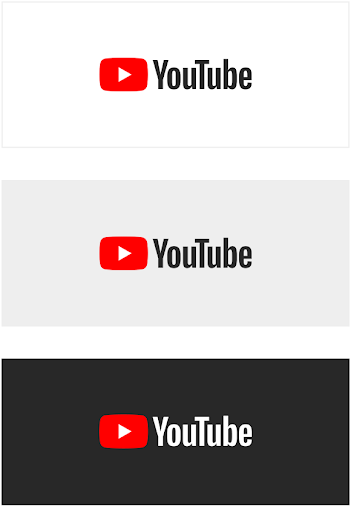 　　　(一財)熊本県建築住宅センターのYouTubeチャンネル「建築住宅センタ―ちゃんねる」で講演内容１～３の動画が視聴できますので、ご活用ください。■講演内容１　応急処置（泥出し、消毒、乾燥、カビ取りという一連の手順)の注意点風組関東　代表　小林　直樹　氏  ２ 「浸水住宅の再生術１１か条」より～経済的支援の仕組みと被災地の建築実務者からの助言　　　　　　　　　　　　　　　　 　　　　　　　　　㈱日経BP　記者　荒川　尚美　氏  ３ 「被災建造物の修復と課題」～台風１９号災害８ヶ月の被災地から～　　　　　　　　　住まい空間研究所主宰、建物修復支援ネットワーク代表　長谷川　順一　氏   ４　住宅金融支援機構からのお知らせ◆主催者等主催　熊本県、（一財）熊本県建築住宅センター、熊本県住宅リフォーム推進協議会　協力 （一財）熊本建築審査センター　　　　　　　　　　定期開催の場合、定員となった際には、ご記入いただいた電話番号に御連絡致します。受講票は発行しませんので、当日、受付で申し込んだ旨をお伝えください。事前の申し込みが確認できない場合は、参加状況により入場をお断りすることがあります。浸水住宅の復旧のためのDVD講習会申込書　FAX　096-285-6966（一財）熊本県建築住宅センター　あて浸水住宅の復旧のためのDVD講習会申込書　FAX　096-285-6966（一財）熊本県建築住宅センター　あて浸水住宅の復旧のためのDVD講習会申込書　FAX　096-285-6966（一財）熊本県建築住宅センター　あて１　定期開催２　随時開催３　出張開催　１　定期開催２　随時開催３　出張開催　開催希望日時　第1希望　　　月　　日（　）　　時から　第2希望　　　月　　日（　）　　時から 第3希望　　　月　　日（　）　　時から（開催日時は、原則として平日の朝9時30分から夕方4時まで)受講予定人数　　　　　人開催場所(出張開催の場合)フリガナフリガナお　名　前お　名　前日中に連絡可能な電話番号等日中に連絡可能な電話番号等TEL　　　　　　　　　　 　　　Mail                              　                   ※以下については、一般の方は記入されなくても結構です。※以下については、一般の方は記入されなくても結構です。※以下については、一般の方は記入されなくても結構です。ご  住  所ご  住  所　　　　　　  市・町・村　　　　　　                   勤務先名　称勤務先所在地　　　　　　  市・町・村　　　　　　                   　　　　　 勤務先電話番号等TEL　　　　　　　　　　 　　　　 FAX　　　　　　　　　　　　　　   Mail                                                   　　　　  職　　　　　業職　　　　　業□設計事務所　□施工会社・大工　□行政　□その他公表予定の受講者名簿への掲載の可否　　　公表予定の受講者名簿への掲載の可否　　　□受講者名簿への掲載を希望する（建築士・施工者・（　　　　　　））□受講者名簿への掲載を希望しない※　受講者の方にはマスクの着用をお願いします。※　入場の際に検温をさせていただきます。※　当日、体調の悪い方は、参加をお控えください。※　受講者の方にはマスクの着用をお願いします。※　入場の際に検温をさせていただきます。※　当日、体調の悪い方は、参加をお控えください。※　受講者の方にはマスクの着用をお願いします。※　入場の際に検温をさせていただきます。※　当日、体調の悪い方は、参加をお控えください。